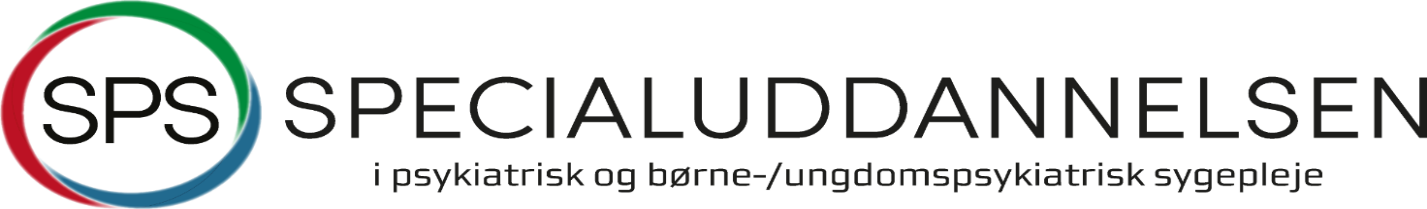 
Godkendelse af uddannelsesperiode 3Uddannelsestagendes navn: ___________________________________________Underskrift klinisk vejleder:

Det udfyldte skema sendes i elektronisk form til uddannelsessekretæren på mail: tina.gregersen2@rsyd.dkBeskriv kort den kliniske problemstilling du har arbejdet med i uddannelsesperiode 3 og på hvilken måde du har gjort dette i forhold til dine læringsmål: Den uddannelsestagende har gennemført formidlingsseancen med kolleger. Beskriv kort udbyttet af seancen:Hvis du har været på studiebesøg: hvor og med hvilket udbytte?Hvad kan du med fordel arbejde videre med i implementerings- og træningsperioden?Den uddannelsestagende har bestået / ikke bestået klinisk uddannelsesperiode 3: